市住房城乡建设局关于开展建筑产业现代化--以BIM为平台的一体化设计与装修人才实训的通知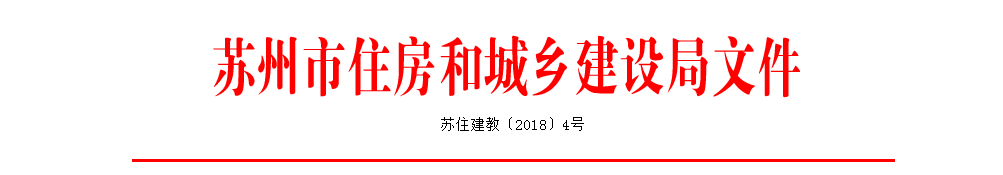 各市、区住建局，苏州工业园区规建委，各有关单位：为贯彻落实《市政府关于进一步促进建筑业改革发展的实施意见》（苏府〔2018〕112号）精神，提升我市建筑产业现代化人才队伍建设水平，培养适应建筑产业现代化发展需求的技术人才，根据《省住建厅、财政厅关于开展江苏省建筑产业现代化人才实训的实施意见》（苏建计〔2015〕403号）的要求，市住建局将分批次组织开展建筑产业现代化人才实训，现将有关事项通知如下：一、实训组织建筑产业现代化人才实训由苏州市住房和城乡建设局组织, 分两个培训主题实施。本次实训主题是以BIM为平台的一体化设计与装修（以下简称“BIM技术”）。主题二成品住房装修及装配式装修技术（以下简称“装配式装修”）实训将另行发文通知。具体实训工作由苏州市智信建设职业培训学校（江苏省建筑产业现代化人才实训基地）负责。二、实训安排“BIM技术”主题实训时间为5天（40个学时），包括BIM技术理论讲授（8个学时）和BIM技术实操培训（32个学时），课程安排详见附件1。首批开班初定于12月中下旬，具体时间地点以开班通知为准。本次实训将邀请国内BIM技术行业王广斌、刘翀、张云超等资深专家讲授（授课专家简介见附件2）。实训结束后，市住建局将组织以授课内容为主的考核。考核合格者将颁发《苏州市建筑产业现代化专题培训合格证明》。三、实训对象实训对象要求熟悉工程图纸和CAD等计算机软件操作，主要包括下列两类人员：1.建筑装饰企业技术负责人（总工）和设计负责人（设计总监）。每个企业限报2人。2.建筑装饰企业设计和施工部门的工程技术管理人员。每个企业限报3人。四、实训报名（1）报名方式：各企业请至苏州市智信建设职业培训学校进行报名。学校地址：苏州市爱河桥路9号金阊文化教育大厦12楼。培训学校将根据报名情况分期开班。（2）报名材料：培训报名汇总表（加盖单位公章）；培训人员身份证复印件（加盖单位公章）和近期一寸免冠照片一张。为方便企业报名，建议采用网上预报名。预报名方式：请打开手机微信扫描图示二维码提交预报名登记。培训报到时请上交纸质报名资料（报名汇总表、身份证复印件和照片）。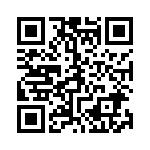 五、培训收费报名时收取培训费1400元/人。如需转账缴费，须由报名单位账户转账至培训学校账号：苏州市智信建设职业培训学校  7323310182600163572  中信银行苏州金门支行。此次人才实训给予政府专项资金补贴，凡按要求参加培训并经考评合格的人员将返还培训费1000元/人，补贴资金由培训学校负责返还给报名单位（请在报名汇总表上详细填写企业账户信息，以便返还政府补贴）。因培训缺勤超过1.5天或考评不合格者，将不予政府专项补贴。六、有关要求1.建筑产业现代化人才实训是加快推进建筑产业现代化发展的重要工作内容，请各地、各有关单位及相关人员高度重视，严密组织、积极报名。2.培训学校要进一步做好培训前师资授课准备工作，认真抓好培训的管理和保障工作，在提高培训质量上下功夫，落实培训任务。要做好考勤登记、授课安排、实训管理、考评组织、补贴发放等相关工作，并建立台帐资料。3.培训时间地点及相关事项，以培训学校分批发布的开班通知为准。培训学校咨询电话： 67074199，65725259。4.培训过程中，如有疑问或需要反馈问题，请联系局教育培训处（65115952）或建筑业处（65211520）。附件：1. BIM技术实训课程安排.doc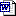 2.授课专家简介.doc3.BIM主题培训报名汇总表.doc苏州市住房和城乡建设局2018年11月29日（此件公开发布）